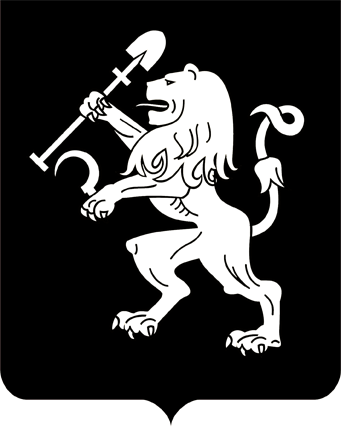 АДМИНИСТРАЦИЯ ГОРОДА КРАСНОЯРСКАПОСТАНОВЛЕНИЕО предоставлении министерству финансов Красноярского края разрешения  на отклонение от предельных параметров разрешенного строительства, реконструкции объектов капитального строительстваВ соответствии с чч. 1, 6 ст. 40 Градостроительного кодекса                Российской Федерации, п. 6 ст. 7 Правил землепользования и застройки городского округа город Красноярск, утвержденных решением Красноярского городского Совета депутатов от 07.07.2015 № В-122, заключением о результатах публичных слушаний от 13.09.2022, рекомендацией комиссии по подготовке проекта Правил землепользования и застройки города Красноярска от 15.09.2022, руководствуясь ст. 41, 58, 59 Устава города Красноярска,ПОСТАНОВЛЯЮ:1. Предоставить министерству финансов Красноярского края               разрешение на отклонение от предельных параметров разрешенного строительства, реконструкции объектов капитального строительства в части увеличения максимального процента застройки в границах земельного участка до 98% (при нормативном не более 80%), в части отступа                   от красной линии до зданий, строений, сооружений при осуществлении строительства с северной, северо-западной, западной сторон – без             отступа (при нормативном не менее 6 м) в отношении земельного участка с кадастровым номером 24:50:0200136:1, расположенного                      в многофункциональной зоне (МФ) по адресу: г. Красноярск,                       пр-кт Мира, 103, с целью реконструкции существующего здания                   по пр-кту Мира, 103 (оборудование лифтами для маломобильных групп населения).2. Настоящее постановление опубликовать в газете «Городские новости» и разместить на официальном сайте администрации города.Глава города                                                                               В.А. Логинов23.09.2022№ 848